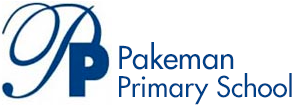 End of KS1 and KS2Progress Report2022-23Pakeman Primary School Year 6 cohort 2022-23Comparing pupils that joined pre-September 2018 / post-September 2018There were 46 pupils in our Year 6 2022-23 cohort. 32 of these pupils joined Pakeman at the start of Year 2 (or earlier), 14 pupils started after this date. The table below compares the results of these two groups of pupils, alongside the results for all pupils together.The data in the tables above shows that the children who were at Pakeman from the start of Year 2 or earlier performed significantly better in the Year 6 SATs than those children that joined at a later date. This reflects the high expectations and quality teaching provided by staff across the school. In terms of pupils working at age expectation, in reading there was a 19%pt difference between the two groups, in writing it was a 28%pt difference, whilst in maths it was a 32%pt difference. Looking at combined expected, there was a 20%pt difference.When it came to working above age expectation, the %pt difference between the two groups was smaller. In writing, the children that joined after the start of Year 2 had a 2%pt difference in their favour. However, in reading the children that were at Pakeman from the start of Year 2 or earlier had a 7%pt difference above the other group, whilst in maths it was a 25%pt difference.Progress between key stages for pupils that joined pre-September 2018We have compared the standardised scores (reading/maths) and teacher assessment (writing) in the Year 2 SATs and Year 6 SATs for this cohort of 32 pupils:When comparing the teacher assessed levels for writing in Year 2 and Year 6 for this cohort, there was a 9%pt improvement in results for pupils working at age expectation. There was however a 9%pt dip in pupils working above age expectation which also had an impact on the % of pupils achieving combined greater depth in Year 6. Writing was the subject that was most difficult to teach during the period of remote learning and alongside other schools, we have made writing a primary focus going forward. It is a key part of our 2023-24 school improvement plan.When comparing the Year 2 and Year 6 standardised SATs scores for this cohort there were some real successes. In reading, there was a 10%pt increase in pupils obtaining a 100+ standardised score and a 15%pt increase in pupils obtaining a 110+ standardised score. In maths, there was a 9%pt increase in pupils obtaining a 100+ standardised score and a 6%pt increase in pupils obtaining a 110+ standardised score.Pakeman Primary School Year 2 cohort 2022-23Comparing pupils that joined pre-September 2020 / post-September 2020There were 40 pupils in our Year 2 2022-23 cohort. 32 of these pupils joined Pakeman at the start of Reception (or earlier), 8 pupils started after this date. The table below compares the results of these two groups of pupils, alongside the results for all pupils together.The children who were at Pakeman from the start of Reception or earlier have performed better in the Year 2 SATs than those children that joined after the start of Reception.Looking at teacher assessed levels of pupils working at age expectation, in both reading and maths there was a 47%pt difference between the two groups, whilst in writing it was a 38%pt difference. For combined expected, there was a 28%pt difference.When looking at children working above age expectation, again the students that have been at Pakeman longer have performed better in the Year 2 SATs. There is a 9%pt difference in all core subjects: maths, reading and writing.In a report like this we would usually compare the end of Year 2 results with the Early Learning Goals from Reception. However, this cohort of pupils were in Reception in 2020-21 which meant that the vast majority had remote learning lessons due to lockdown and as a result pupils in this cohort do not have reception data.Looking at the data for our 2022-23 Year 6 cohort, the children that were at Pakeman from the start of Year 2 (2018-19) went on to achieve good results in the Year 6 SATs due to the standard of teaching that they received throughout Key Stage 2. We will take a similar approach with the 2022-23 Year 2 cohort and look to make accelerated progress with these children in order to ensure that as many as possible are ready for the next stage in their education.Year 6 reading results 2022-23All 46 pupils from 2022-23 cohort32 pupils that joined Pakeman at the start of Year 2 (or earlier)14 pupils that joined Pakeman after the start of Year 2Standardised score: 100+(Working at age expectation)63%(29 pupils)69%(22 pupils)50%(7 pupils)Standardised score: 110+(Working above age expectation)26%(12 pupils)28%(9 pupils)21%(3 pupils)Year 6 writing results 2022-23All 46 pupils from 2022-23 cohort32 pupils that joined Pakeman at the start of Year 2 (or earlier)14 pupils that joined Pakeman after the start of Year 2Working at age expectation70%(32 pupils)78%(25 pupils)50%(7 pupils)Working above age expectation13%(6 pupils)13%(4 pupils)15%(2 pupils)Year 6 maths results 2022-23All 46 pupils from 2022-23 cohort32 pupils that joined Pakeman at the start of Year 2 (or earlier)14 pupils that joined Pakeman after the start of Year 2Standardised score: 100+(Working at age expectation)61%(28 pupils)72%(23 pupils)36%(5 pupils)Standardised score: 110+(Working above age expectation)17%(8 pupils)25%(8 pupils)0%(0 pupils)Year 6 combined results 2022-23All 46 pupils from 2022-23 cohort32 pupils that joined Pakeman at the start of Year 2 (or earlier)14 pupils that joined Pakeman after the start of Year 2Working at age expectation50%(23 pupils)56%(18 pupils)36%(5 pupils)Working above age expectation2%(1 pupil)3%(1 pupil)0%(0 pupils)32 pupils that joined Pakeman at the start of Year 2 (or earlier)Year 2 SATS (2018-19)Standardised score: 100+Year 6 SATS (2022-23)Standardised score: 100+Reading59%(19 pupils)69%(22 pupils)Writing69%(22 pupils)78%(25 pupils)Maths63%(20 pupils)72%(23 pupils)Combined50%(16 pupils)56%(18 pupils)32 pupils that joined Pakeman at the start of Year 2 (or earlier)Year 2 SATS (2018-19)Standardised score: 110+Year 6 SATS (2022-23)Standardised score: 110+Reading13%(4 pupils)28%(9 pupils)Writing22%(7 pupils)13%(4 pupils)Maths19%(20 pupils)25%(8 pupils)Combined13%(4 pupils)3%(1 pupil)Year 2 reading results2022-23All 40 pupils from 2022-23 cohort32 pupils that joined Pakeman at the start of Reception (or earlier)8 pupils that joined Pakeman after the start of ReceptionWorking at age expectationTeacher assessment63%(25 pupils)Teacher assessment72%(23 pupils)Teacher assessment25%(2 pupil)Working at age expectationStandardised score 100+53%(21 pupils)Standardised score 100+59%(19 pupils)Standardised score 100+25%(2 pupil)Working above age expectationTeacher assessment8%(3 pupils)Teacher assessment9%(3 pupils)Teacher assessment0%(0 pupils)Working above age expectationStandardised score 110+8%(3 pupils)Standardised score 110+9%(3 pupils)Standardised score 110+0%(0 pupils)Year 2 writing results2022-23All 40 pupils from 2022-23 cohort32 pupils that joined Pakeman at the start of Reception (or earlier)8 pupils that joined Pakeman after the start of ReceptionWorking at age expectationTeacher assessment55%(22 pupils)Teacher assessment63%(20 pupils)Teacher assessment25%(2 pupil)Working above age expectationTeacher assessment8%(3 pupils)Teacher assessment9%(3 pupils)Teacher assessment0%(0 pupils)Year 2 maths results2022-23All 40 pupils from 2022-23 cohort32 pupils that joined Pakeman at the start of Reception (or earlier)8 pupils that joined Pakeman after the start of ReceptionWorking at age expectationTeacher assessment63%(25 pupils)Teacher assessment72%(23 pupils)Teacher assessment25%(2 pupil)Working at age expectationStandardised score 100+45%(18 pupils)Standardised score 100+50%(16 pupils)Standardised score 100+25%(2 pupil)Working above age expectationTeacher assessment10%(4 pupils)Teacher assessment13%(4 pupils)Teacher assessment0%(0 pupils)Working above age expectationStandardised score 110+8%(3 pupils)Standardised score 110+9%(3 pupils)Standardised score 110+0%(0 pupils)Year 2 combined results2022-23All 40 pupils from 2022-23 cohort32 pupils that joined Pakeman at the start of Reception (or earlier)8 pupils that joined Pakeman after the start of ReceptionWorking at age expectationTA reading, writing and maths48%(19 pupils)TA reading, writing and maths53%(17 pupils)TA reading, writing and maths25%(2 pupil)Working at age expectationStandardised score 100+ (reading and maths) and TA writing40%(16 pupils)Standardised score 100+ (reading and maths) and TA writing44%(14 pupils)Standardised score 100+ (reading and maths) and TA writing25%(2 pupil)Working above age expectationTA reading, writing and maths5%(2 pupils)TA reading, writing and maths6%(2 pupils)TA reading, writing and maths0%(0 pupils)Working above age expectationStandardised score 100+ (reading and maths) and TA writing5%(2 pupils)Standardised score 100+ (reading and maths) and TA writing6%(2 pupils)Standardised score 100+ (reading and maths) and TA writing0%(0 pupils)